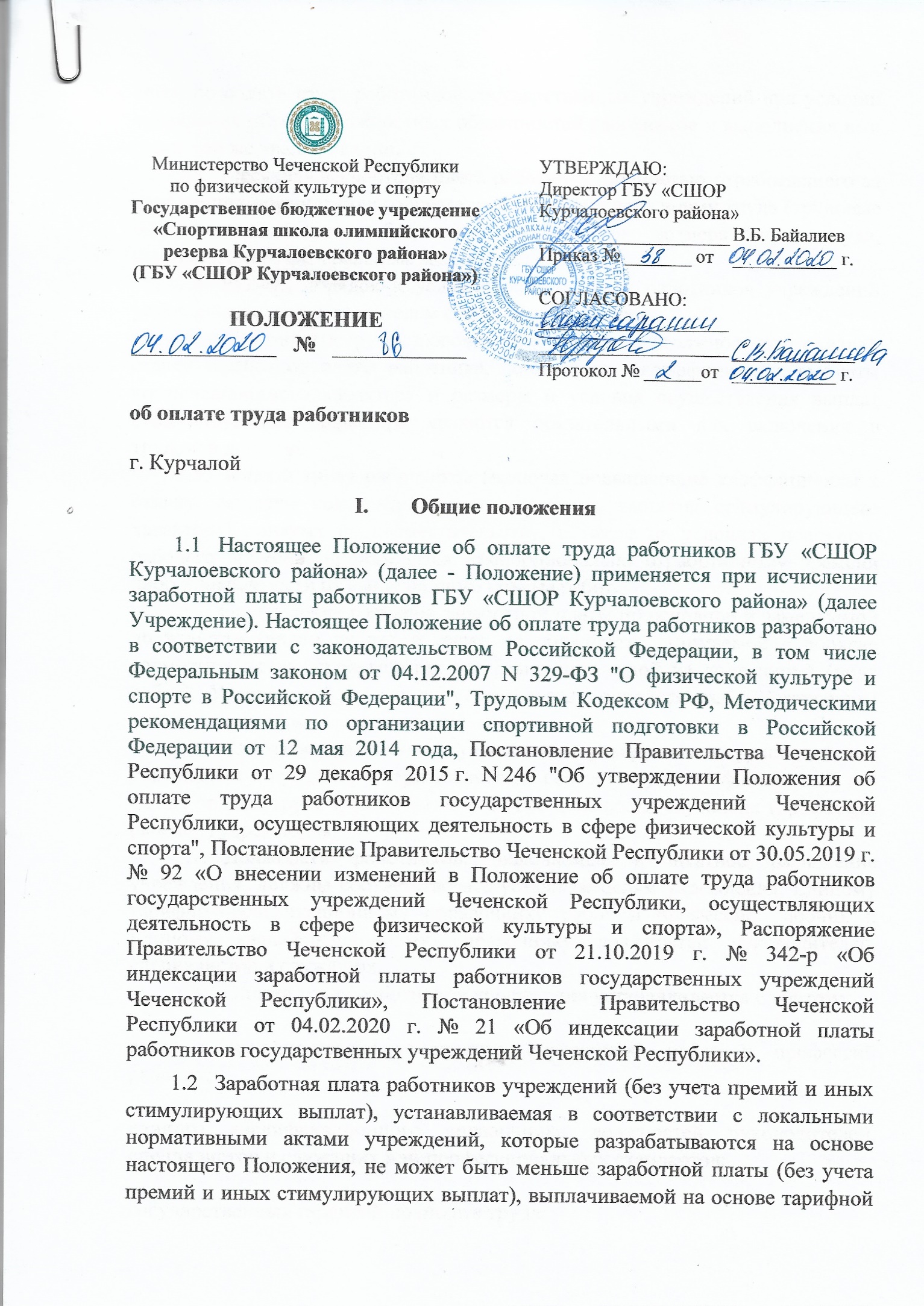 сетки по оплате труда работников государственных учреждений при условии сохранения объема должностных обязанностей работников и выполнения ими работ той же квалификации.Месячная заработная плата работника, полностью отработавшего за этот период норму рабочего времени и выполнившего норму труда (трудовые обязанности), не может быть ниже минимального размера оплаты труда, установленного федеральным законодательством.Размер, порядок и условия оплаты труда работников учреждений устанавливаются работодателем в трудовом договоре.Условия оплаты труда, включая размер оклада (должностного оклада), ставки заработной платы работника, повышающие коэффициенты, выплаты компенсационного характера и размеры и условия осуществления выплат стимулирующего характера являются обязательными для включения в трудовой договор. Оплата труда работников (включая повышающие коэффициенты к окладу, выплаты компенсационного характера, выплаты стимулирующего характера), занятых по совместительству, а также на условиях неполного рабочего времени, производится пропорционально отработанному времени либо в зависимости от выполненного объема работ.	Определение размеров заработной платы по основной и замещаемой должностям (видам работ), а также по должности, занимаемой в порядке совместительства, производится раздельно по каждой из должностей (виду работ). Условия работы по совместительству определяются действующим законодательством.  Штатное расписание учреждения утверждается руководителем учреждения в пределах утвержденного на соответствующий финансовый год фонда оплаты труда и включает в себя все должности служащих (профессий рабочих) учреждения. Должности работников, включаемые в штатное расписание учреждения, должны соответствовать уставным целям учреждения, Единому тарифно-квалификационному справочнику работ и профессий рабочих и Единому квалификационному справочнику должностей руководителей, специалистов и служащих. Оплата труда работников учреждения устанавливается с учетом:

единого тарифно-квалификационного справочника работ и профессий рабочих;

единого квалификационного справочника должностей руководителей, специалистов и служащих или профессиональных стандартов;

государственных гарантий по оплате труда;

перечня видов выплат компенсационного характера в федеральных бюджетных и автономных учреждениях, утверждаемого Министерством труда и социальной защиты Российской Федерации;

перечня видов выплат стимулирующего характера в федеральных бюджетных и автономных учреждениях, утверждаемого Министерством труда и социальной защиты Российской Федерации;

рекомендаций Российской трехсторонней комиссии по регулированию социально-трудовых отношений;

мнения представительного органа работников. В рабочее время тренеров, осуществляющих спортивную подготовку, включается тренерская работа, индивидуальная работа со спортсменами, научная, творческая и исследовательская работа, а также другая работа, предусмотренная трудовыми (должностными) обязанностями и (или) индивидуальным планом, - методическая, подготовительная, организационная, диагностическая, работа по ведению мониторинга, работа, предусмотренная планами спортивных и иных мероприятий, проводимых со спортсменами, участие в работе коллегиальных органов управления учреждением. 	Тренерам, осуществляющим спортивную подготовку, устанавливается ставка заработной платы за норму часов непосредственно тренерской работы 24 часа в неделю. 	За тренерскую работу, выполняемую работником с его письменного согласия ниже или выше установленной нормы часов за ставку заработной платы, оплата производится пропорционально фактически определенному объему выполненной тренерской работы. 	Объем тренерской нагрузки работников определяется ежегодно на начало тренировочного периода (спортивного сезона) и устанавливается распорядительным актом учреждения. 	Объем тренерской нагрузки, установленный работнику, оговаривается в трудовом договоре (дополнительном соглашении к трудовому договору). 	Объем тренерской нагрузки работников, установленный на начало тренировочного периода (спортивного сезона), не может быть изменен в текущем году (тренировочном периоде, спортивном сезоне) по инициативе работодателя, за исключением ее снижения, связанного с уменьшением количества часов по планам, графикам спортивной подготовки, сокращением количества спортсменов, групп. 	При определении объема тренерской нагрузки на следующий год (тренировочный период, спортивный сезон) сохраняется преемственность работников в подготовке спортсменов, не допуская ее изменения в сторону снижения, за исключением случаев, связанных с уменьшением количества часов по планам, графикам спортивной подготовки, сокращением количества спортсменов, групп. 	Об изменениях объема тренерской нагрузки (увеличении или снижении), а также о причинах, вызвавших необходимость таких изменений, работодатель уведомляет работников в письменной форме не позднее, чем за два месяца до осуществления предполагаемых изменений, за исключением случаев, когда изменение объема тренерской нагрузки осуществляется по соглашению сторон трудового договора».II. Порядок и условия оплаты труда работников учреждений2.1. Оплата труда работника учреждения включает в себя:базовый оклад (должностной оклад), ставку заработной платы, устанавливаемые по профессиональным квалификационным группам;повышающий коэффициент к базовому окладу (должностному окладу), ставке заработной платы;выплаты компенсационного характера;выплаты стимулирующего характера.2.2. Учреждение в пределах, имеющихся у него средств на оплату труда самостоятельно определяет размеры базовых окладов (должностных окладов), ставок заработной платы, а также размеры компенсационных, стимулирующих и иных выплат без ограничения их максимальными размерами в соответствии с настоящим Положением и локальным нормативным актом учреждения.2.3. Базовые размеры окладов (должностных окладов), ставок заработной платы работников учреждения устанавливаются на основе отнесения их должностей к соответствующим профессиональным квалификационным группам, утвержденным Министерством здравоохранения и социального развития Российской Федерации и размеров базовых окладов (должностных окладов), ставок заработной платы работников по соответствующим профессиональным квалификационным группам, определенных приложениями 1 - 5 к настоящему Положению.2.4. Повышающие коэффициенты к окладу (должностному окладу), ставке заработной платы по профессиональным квалификационным группам подразделяются на:повышающий коэффициент за квалификационную категорию;повышающий коэффициент за специфику работы;персональный повышающий коэффициент.Размеры повышающих коэффициентов устанавливаются локальным нормативным актом учреждения, принятым руководителем учреждения с учетом мнения представительного органа работников учреждения, в пределах бюджетных ассигнований на оплату труда работников на соответствующий финансовый год.Применение повышающих коэффициентов к окладам (должностным окладам), ставкам заработной платы не образует новые оклады (должностные оклады), ставки заработной платы и не учитывается при начислении стимулирующих и компенсационных выплат.Решение о применении повышающих коэффициентов принимается руководителем учреждения в отношении конкретного работника с учетом мнения представительного органа работников учреждения.Размер выплат по повышающему коэффициенту к должностному окладу определяется путем умножения размера должностного оклада на повышающий коэффициент.Установленные повышающие коэффициенты при применении между собой складываются (а не перемножаются).2.4.1. Повышающий коэффициент за квалификационную категорию устанавливается с учетом уровня профессиональной подготовки соответствующего работника, его компетентности и квалификации.Рекомендуемые размеры коэффициента за квалификационную категорию приведены в таблице N 1.Таблица N 12.4.2. Повышающий коэффициент специфики работы учитывает особенности функционирования учреждения, а также специализированных отделений внутри учреждения.Коэффициент специфики работы рекомендуется устанавливать в размере до 0,15 к должностному окладу, ставке заработной платы с учетом объема фактической нагрузки.2.4.3. Персональные повышающие коэффициенты устанавливаются с учетом уровня профессиональной подготовки работников, сложности и важности выполняемой работы, степени самостоятельности и ответственности при выполнении поставленных задач и других факторов, предусмотренных в локальном нормативном акте учреждения.Рекомендуемый размер персонального повышающего коэффициента - до 2.   2.5. При работе на условиях неполного рабочего времени оплата труда работника производится пропорционально отработанному им времени или в зависимости от выполненного им объема работ.2.6. С учетом условий труда работникам учреждений устанавливаются выплаты компенсационного характера, предусмотренные разделом IV  настоящего Положения.2.7. Выплаты стимулирующего характера работникам учреждений устанавливаются в соответствии с разделом V настоящего Положения.III. Профессиональные квалификационные группы должностей и профессий, размеры должностных окладов и ставок заработной платыОплата труда работников учреждения устанавливается с учетом:
Единого тарифно-квалификационного справочника работ и профессий рабочих; согласно Постановление Правительства Чеченской Республики от 29 декабря 2015 г. N 246 "Об утверждении Положения об оплате труда работников государственных учреждений Чеченской Республики, осуществляющих деятельность в сфере физической культуры и спорта".                                                                                                                                                                         Базовые размеры должностных окладов по профессиональным квалификационным группам должностей работников физической культуры и спортаБазовые размеры должностных окладов по профессиональным квалификационным группам должностей руководителей структурных подразделений* Кроме должностей руководителей структурных подразделений, отнесенных ко 2 квалификационному уровню.Базовые размеры должностных окладов по профессиональным квалификационным группам "Общеотраслевые должности служащих"* За исключением случаев, когда должность с наименованием "главный" является составной частью должности руководителя или заместителя руководителя организации либо исполнение функций по должности специалиста с наименованием "главный" возлагается на руководителя или заместителя руководителя организации.Базовые размеры должностных окладов по профессиональным квалификационным группам должностей медицинских и фармацевтических работниковБазовые размеры окладов рабочих по профессиональным квалификационным группам общеотраслевых профессий рабочихРазмеры стимулирующих выплатза обеспечение высококачественного тренировочного процесса,за участие в подготовке не менее 1 года высококвалифицированного спортсмена,показавшего высокие спортивные результатына официальных спортивных соревнованиях      Примечания: 1. Размеры выплат работникам учреждений устанавливаются руководителем учреждения со дня, показанного спортсменом (занимающимся) высокого спортивного результата, и действуют в течение одного календарного года на основании выписки из протокола соревнований, а по соревнованиям, за участие в которых устанавливается выплата, до проведения следующих соревнований данного уровня. 2. Если в период действия установленных работникам учреждений размеров выплат: спортсмен (занимающийся) поступил на учебу или работу в иное государственное учреждение физической культуры и спорта, но остался в составе спортивной сборной команды Чеченской Республики по соответствующему виду спорта, выплаты работникам учреждений сохраняются до истечения срока их установления; спортсмен (занимающийся) улучшил свой спортивный результат, размер выплаты работникам учреждений соответственно увеличивается и устанавливается новое исчисление срока его действия. Если по истечении срока действия установленных работникам учреждений размеров выплат спортсмен (занимающийся) не показал указанного в таблице результата, размер выплаты тренеру (тренеру-преподавателю по адаптивной физической культуре) устанавливается в соответствии с этапом подготовки спортсмена (занимающегося), а выплаты работникам учреждения не устанавливаются.Выплата руководителям учреждений устанавливаются только результаты, показанные в олимпийских (паралимпийских, сурдлимпийских) видах спорта.IV. Порядок и условия установления работникам учреждений выплат компенсационного характера4.1. Работникам учреждений устанавливаются следующие выплаты компенсационного характера:выплаты работникам, занятым на тяжелых работах, работах с вредными и (или) опасными и иными особыми условиями труда;выплаты за работу в местностях с особыми климатическими условиями;выплаты за работу в условиях, отклоняющихся от нормальных (при выполнении работ различной квалификации, совмещении профессий (должностей), сверхурочной работе, работе в ночное время и при выполнении работ в других условиях, отклоняющихся от нормальных).4.2. Выплаты компенсационного характера устанавливаются к должностным окладам, ставкам заработной платы работников, не образуют новый должностной оклад, ставку заработной платы и не учитываются при начислении иных стимулирующих и компенсационных выплат, устанавливаемых к должностному окладу, ставке заработной платы.Размер выплат компенсационного характера определяется путем умножения должностных окладов, ставок заработной платы на соответствующий коэффициент.4.3. Размер компенсационных выплат не может быть установлен ниже размеров выплат, установленных трудовым законодательством и иными нормативными правовыми актами, содержащими нормы трудового права за работу с тяжелыми и вредными, особо тяжелыми и особо вредными условиями труда.При работе на условиях неполного рабочего времени компенсационные выплаты работнику пропорционально уменьшаются.4.4. Руководитель организации обеспечивает осуществление меры по проведению процедуры специальной оценки условий труда с целью уточнения наличия условий труда, отклоняющихся от нормальных, и оснований применения компенсационных выплат за работу в указанных условиях.Специальная оценка условий труда осуществляется в соответствии с Федеральным законом от 28 декабря 2013 года N 426-ФЗ "О специальной оценке условий труда".Если по итогам специальной оценки условий труда рабочее место признается безопасным, то указанная выплата снимается.Повышение оплаты труда работников государственных учреждений физической культуры и спорта, занятых на работах с вредными и (или) опасными условиями труда, устанавливается по результатам специальной оценки условий труда в размере не менее 4% ставки заработной платы, оклада (должностного оклада), установленных для различных видов работ с нормальными условиями труда.Конкретные размеры повышенной оплаты труда работникам устанавливаются работодателем с учетом мнения представительного органа работников в порядке, установленном статьей 372 Трудового кодекса Российской Федерации для принятия локальных нормативных актов, либо коллективным договором, трудовым договором. Размеры повышения оплаты труда работников, занятых на работах с вредными и (или) опасными условиями труда, устанавливаются с обеспечением их дифференциации в зависимости от степени вредности и (или) опасности по результатам специальной оценки условий труда.Установленные размеры повышения оплаты труда работникам, занятым на работах с вредными и (или) опасными условиями труда, не могут быть уменьшены без подтверждения улучшения условий труда соответствующих работников результатами специальной оценки условий труда, что подтверждается планом мероприятий по улучшению условий труда, актами выполненных работ, другими документами».4.5. Выплата за совмещение профессий (должностей) устанавливается работнику при выполнении им дополнительной работы по другой профессии (должности) в пределах установленной продолжительности рабочего времени. Размер доплаты и срок исполнения данной работы устанавливается по соглашению сторон трудового договора с учетом содержания и (или) объема дополнительной работы.4.6. Выплата за расширение зоны обслуживания устанавливается работнику при выполнении им дополнительной работы по такой же профессии (должности). Размер доплаты и срок исполнения данной работы устанавливается по соглашению сторон трудового договора с учетом содержания и (или) объема дополнительной работы.4.7. Доплата за работу, не входящую в круг основных обязанностей работника, исполнение обязанностей временно отсутствующего работника без освобождения от работы, определенной трудовым договором, устанавливается работнику в случае увеличения установленного ему объема работы или возложения на него обязанностей временно отсутствующего работника без освобождения от работы, определенной трудовым договором.4.8. Выплаты компенсационного характера руководителям учреждений устанавливаются Учредителем и закрепляются в трудовых договорах (контрактах) с ними.V. Порядок и условия установления работникам учреждений выплат стимулирующего характера5.1. Размеры и условия осуществления работникам учреждений выплат стимулирующего характера определяются учреждениями самостоятельно с учетом обеспечения финансовыми средствами и устанавливаются соглашениями, коллективными договорами, локальными нормативными актами, принимаемыми с учетом мнения представительного органа работников учреждения на основе формализованных показателей и критериев эффективности работы.5.2. Максимальный размер выплат стимулирующего характера не ограничивается.5.3. На выплаты стимулирующего характера рекомендуется направлять не менее 30 процентов фонда оплаты труда учреждения.5.4. Выплаты стимулирующего характера, установленные в процентном отношении, применяются к должностному окладу, ставке заработной платы без учета повышающих коэффициентов.Применение какой-либо стимулирующей выплаты к должностному окладу, ставке заработной платы работника не образует новый должностной оклад, ставку заработной платы работника и не учитывается при начислении иных стимулирующих и компенсационных выплат.5.5. В целях поощрения работников за выполненную работу и достигнутые результаты рекомендуется устанавливать следующие виды выплат стимулирующего характера:выплаты за интенсивность и высокие результаты работы;выплаты за качество выполняемых работ;выплаты за стаж непрерывной работы, выслугу лет;премиальные выплаты по итогам работы.Работникам учреждений физической культуры и спорта, имеющим в соответствии с законодательством право использовать в своих наименованиях слово «олимпийский» или образованные на его основе слова и словосочетания, устанавливаются стимулирующие выплаты к ставке заработной платы, окладу (должностному окладу) в размере 15 процентов.Работникам учреждений физической культуры и спорта, связанных с работой с инвалидами и лицами с ограниченными возможностями здоровья, устанавливаются стимулирующие выплаты к ставке заработной платы, окладу (должностному окладу) в размере 20 процентов.Тренерам, осуществляющим спортивную подготовку, устанавливаются стимулирующие выплаты в соответствии с требованиями к результатам реализации программ спортивной подготовки на каждом из этапов спортивной подготовки, определенными в федеральных стандартах спортивной подготовки по видам спорта.При установлении стимулирующих выплат учитывать требования по соответствию интенсивности физической и психической нагрузки возрастным психофизиологическим параметрам спортсменов, установленные в федеральных стандартах спортивной подготовки.Тренерам, осуществляющим спортивную подготовку, рекомендуется устанавливать стимулирующие выплаты за переход спортсмена на более высокий этап спортивной подготовки, в том числе в иную организацию, осуществляющую подготовку спортивного резерва для спортивных сборных команд Российской Федерации.Тренерам, осуществляющим спортивную подготовку на начальном и тренировочном этапе, при первичном трудоустройстве по профильной специальности в организации, осуществляющие спортивную подготовку, в течение первых 4 лет рекомендуется устанавливать стимулирующие выплаты к ставке заработной платы в размере до 50 процентов. Тренерам, осуществляющим наставничество над тренерами, при первичном трудоустройстве по профильной специальности в организации, осуществляющие спортивную подготовку, рекомендуется устанавливать стимулирующие выплаты к ставке заработной платы. За обеспечение высококачественного тренировочного процесса, за участие не менее 1 (одного) года в подготовке высококвалифицированного спортсмена, показавшего высокие спортивные результаты на официальных спортивных соревнованиях, тренерам (тренерам-преподавателям по адаптивной физической культуре) устанавливаются стимулирующие выплаты в размерах, указанных в приложении 6 к Положению. Тренерам и иным специалистам устанавливаются стимулирующие выплаты по результатам прохождения независимой оценки квалификации и получения соответствующего свидетельства.К ставкам заработной платы, окладам (должностным окладам) тренеров и иных специалистов в области физической культуры и спорта применяются повышающие коэффициенты и (или) повышения за наличие квалификационной категории.Тренер, ранее участвовавший не менее 2-х лет в подготовке спортсмена, достигшего высоких результатов в официальных спортивных соревнованиях, имеет право на стимулирующую выплату в течение не менее 4-х лет с момента достижения спортсменом результатов. Работникам, реализующим экспериментальные и инновационные проекты в сфере физической культуры и спорта, устанавливаются стимулирующие выплаты к ставке заработной платы, окладу (должностному окладу).5.6. Стимулирующие выплаты за интенсивность и высокие результаты работы, определяются учреждением с учетом непосредственного вклада работника в достижение результатов.Выплаты за интенсивность и высокие результаты работы носят разовый характер.Выплаты за интенсивность и высокие результаты работы устанавливаются в процентах к должностному окладу, ставке заработной платы либо в абсолютном размере.5.7. Рекомендуется устанавливать стимулирующие выплаты за качество выполняемых работ работникам, имеющим почетные звания, государственные награды, а также награжденным отраслевыми почетными и нагрудными знаками и медалями. Выплаты производятся при условии соответствия званий, наград, знаков отличия профилю учреждения и служебной деятельности самого работника. Размеры выплат за качество выполняемых работ приведены в таблице N 2.При наличии нескольких оснований для установления стимулирующей выплаты за качество выполняемых работ выплата определяется по одному (наивысшему) основанию.Таблица N 25.8. Стимулирующая выплата за стаж работы, выслугу лет устанавливается в целях укрепления кадрового состава учреждений.Ежемесячная процентная надбавка за выслугу лет (далее - процентная надбавка) выплачивается к окладам (ставкам) заработной платы работников в следующих размерах при выслуге лет:свыше 1 года - 5%;свыше 3 лет - 10%;свыше 5 лет - 15%;свыше 10 лет - 20%;свыше 15 лет - 30%.Назначение процентной надбавки производится на основании приказа руководителя.5.9. При определении условий и размеров премиальных выплат по итогам работы рекомендуется учитывать:успешное и добросовестное исполнение работником своих должностных обязанностей в соответствующем периоде, выполнение показателей государственного задания;инициативу, творчество и применение в работе современных форм и методов организации труда;качественную подготовку и проведение мероприятий, связанных с уставной деятельностью учреждения;участие работника в течение соответствующего периода в выполнении особо важных работ и мероприятий.Работникам учреждения могут выплачиваться единовременные премии за выполнение особо важных заданий, не входящих в круг их основных обязанностей, за качественное и оперативное выполнение особо важных заданий руководства.Конкретный размер премиальных выплат может устанавливаться как в процентном отношении к должностному окладу, ставке заработной платы работника, так и в абсолютном значении.5.10. Рекомендуется применять стимулирующие выплаты молодым специалистам в целях привлечения и укрепления кадрового состава учреждения.Стимулирующие выплаты молодым специалистам устанавливаются в возрасте до 30 лет в течение 3-х первых лет работы, если они получили впервые высшее или среднее профессиональное образование, соответствующее должности, независимо от формы получения образования, и приступили к работе по специальности не позднее 3 месяцев после получения соответствующего диплома государственного образца.Рекомендуемый размер стимулирующих выплат молодым специалистам устанавливается в размере 20% к должностному окладу, ставке заработной платы.5.11. Решение об установлении выплат стимулирующего характера работникам учреждения принимается соответствующей комиссией учреждения с участием представительного органа работников.5.12. Лишение выплат стимулирующего характера или их снижение оформляется приказом учреждения с обязательным указанием причины.VI. Условия оплаты труда руководителей учреждений, их заместителей и главных бухгалтеров6.1. Заработная плата руководителей учреждений, их заместителей и главных бухгалтеров состоит из должностного оклада, выплат компенсационного и стимулирующего характера.6.2. Должностной оклад руководителя учреждения, определяемый трудовым договором, устанавливается Министерством Чеченской Республики по физической культуре и спорту в кратном отношении к средней заработной плате работников, которые относятся к основному персоналу возглавляемого им учреждения, и составляет до 2 размеров указанной средней заработной платы.6.3. Условия оплаты труда руководителя учреждения устанавливаются в трудовом договоре, заключаемом на основе типовой формы трудового договора, утвержденной постановлением Правительства Российской Федерации от 12 апреля 2013 года N 329 "О типовой форме трудового договора с руководителем государственного (муниципального) учреждения".6.4. К основному персоналу учреждения относятся работники, непосредственно обеспечивающие выполнение основных функций, для реализации которых создано учреждение.6.5. Расчет средней заработной платы работников основного персонала осуществляется за календарный год, предшествующий году установления оклада (должностного оклада) руководителя учреждения.6.6. При расчете средней заработной платы учитываются оклады (должностные оклады), ставки заработной платы, а также выплаты стимулирующего характера работников основного персонала учреждения и не учитываются выплаты компенсационного характера.6.7. Оклад (должностной оклад) заместителей руководителей и главного бухгалтера устанавливается работодателем на 10-30 процентов ниже оклада (должностного оклада) руководителя, установленного в соответствии с пунктом 6.2 настоящего Положения.6.8. Размеры, порядок и критерии осуществления стимулирующих выплат руководителю учреждения устанавливаются Министерством Чеченской Республики по физической культуре и спорту в дополнительном соглашении к трудовому договору с руководителем учреждения.6.9. При осуществлении стимулирующих выплат руководителям учреждений учитываются следующие показатели:качество и общедоступность предоставляемых учреждением услуг;эффективность управленческой деятельности.6.10. С учетом условий и результатов труда заместителям руководителя учреждения и главного бухгалтера устанавливаются выплаты компенсационного и стимулирующего характера, предусмотренные разделами  IV и V настоящего Положения.VII. Нормы рабочего времени, нормы учебной нагрузки и порядок ее распределения Продолжительность рабочего времени работников учреждения установлена Трудовым кодексом Российской Федерации и иными федеральными законами.7.2 Объем учебной нагрузки преподавателей устанавливается исходя из количества часов по учебному плану и программам, обеспеченности кадрами, других конкретных условий в данном образовательном учреждении.VIII. Ответственность работодателя8.1   Руководитель организации несет ответственность за нарушение труда в соответствии с Трудовым кодексом Российской Федерации и иными федеральными законами.8.2   При отсутствии или недостатке соответствующих (бюджетных или внебюджетных) финансовых средств руководитель Учреждения в праве приостановить выплату стимулирующих надбавок, уменьшить либо отменить их выплату, предупредив работников об этом в порядке, установленном ст. 74 Трудового кодекса РФ.IX. Заключительные положения9.1 Настоящее Положение вступает в силу с момента его утверждения и действует до принятия нового.9.2 Настоящее Положение применяется к трудовым отношениям, возникшим до вступления его в действие. Показатели квалификацииРекомендуемый размер повышающего коэффициента за квалификационную категорию12высшая категориядо 0,3первая категориядо 0,2вторая категориядо 0,1Квалификационный уровеньДолжности, отнесенные к квалификационным уровнямБазовый размер должностного оклада, (рублей)Профессиональная квалификационная группа должностей работников физической культуры и спорта первого уровняПрофессиональная квалификационная группа должностей работников физической культуры и спорта первого уровняПрофессиональная квалификационная группа должностей работников физической культуры и спорта первого уровня1 квалификационный уровеньДежурный по спортивному залу; сопровождающий спортсмена-инвалида первой группы инвалидности83552 квалификационный уровеньСпортивный судья; спортсмен; спортсмен-ведущий8976Профессиональная квалификационная группа должностей работников физической культуры и спорта второго уровняПрофессиональная квалификационная группа должностей работников физической культуры и спорта второго уровняПрофессиональная квалификационная группа должностей работников физической культуры и спорта второго уровня1 квалификационный уровеньИнструктор по адаптивной физической культуре; инструктор по спорту; тренер-наездник лошадей; техник по эксплуатации и ремонту спортивной техники89762 квалификационный уровеньАдминистратор тренировочного процесса; инструктор-методист по адаптивной физической культуре; инструктор-методист физкультурно-спортивных организаций; тренер; тренер-преподаватель по адаптивной физической культуре; хореограф129773 квалификационный уровеньНачальник водной станций, начальник клуба (спортивного спортивно-технического, стрелково-спортивного); начальник мастерской по ремонту спортивной техники и снаряжения; специалист по подготовке спортивного инвентаря; старшие: инструктор-методист по адаптивной физической культуре, инструктор-методист физкультурно-спортивных организаций, тренер-преподаватель по адаптивной физической культуре12977Профессиональная квалификационная группа должностей работников физической культуры и спорта третьего уровняПрофессиональная квалификационная группа должностей работников физической культуры и спорта третьего уровняПрофессиональная квалификационная группа должностей работников физической культуры и спорта третьего уровня1 квалификационный уровеньСпециалист спортивной сборной команды Чеченской Республики (по виду спорта); тренер спортивной сборной команды Чеченской Республики (по виду спорта)129772 квалификационный уровеньСтарший тренер спортивной сборной команды Чеченской Республики (по виду спорта) 13068Профессиональная квалификационная группа должностей работников физической культуры и спорта четвертого уровняПрофессиональная квалификационная группа должностей работников физической культуры и спорта четвертого уровняПрофессиональная квалификационная группа должностей работников физической культуры и спорта четвертого уровняГлавный тренер спортивной сборной команды Чеченской Республики (по виду спорта)13175Квалификационный уровеньДолжности, отнесенные к квалификационным уровнямБазовый размер должностного оклада, (рублей)1 квалификационный уровеньЗаведующий (начальник) структурным подразделением: кабинетом, лабораторией, отделом, отделением, сектором, учебно-консультационным пунктом, учебной (учебно-производственной) мастерской*83552 квалификационный уровеньЗаведующий (начальник) обособленным структурным подразделением; начальник (заведующий, директор, руководитель, управляющий): кабинета, лаборатории, отдела, отделения, сектора, учебно-консультационного пункта, учебной (учебно-производственной) мастерской, учебного хозяйства и других структурных подразделений учреждения (подразделения).83553 квалификационный уровеньНачальник (заведующий, директор, руководитель, управляющий) обособленного структурного подразделения учреждения (подразделения).12977Квалификационный уровеньДолжности, отнесенные к квалификационным уровнямБазовый размер должностного оклада, (рублей)Профессиональная квалификационная группа "Общеотраслевые должности служащих первого уровня"Профессиональная квалификационная группа "Общеотраслевые должности служащих первого уровня"Профессиональная квалификационная группа "Общеотраслевые должности служащих первого уровня"1 квалификационный уровеньАгент; агент по закупкам; агент по снабжению; агент рекламный; архивариус; дежурный (по выдаче справок, залу, этажу гостиницы, комнате отдыха водителей автомобилей, общежитию и др.); дежурный бюро пропусков; делопроизводитель; инспектор по учету; кассир; комендант; секретарь; секретарь-машинистка; экспедитор; экспедитор по перевозке грузов76052 квалификационный уровеньДолжности служащих первого квалификационного уровня, по которым может устанавливаться производное должностное наименование "старший"7712Профессиональная квалификационная группа "Общеотраслевые должности служащих второго уровня"Профессиональная квалификационная группа "Общеотраслевые должности служащих второго уровня"Профессиональная квалификационная группа "Общеотраслевые должности служащих второго уровня"1 квалификационный уровеньАдминистратор; инспектор по кадрам; лаборант; секретарь незрячего специалиста; секретарь руководителя; техник; техник-лаборант; техник по защите информации; техник по инструменту; техник по планированию; техник по труду; техник-программист; техник-технолог; художник81402 квалификационный уровеньЗаведующий архивом; заведующий бюро пропусков; заведующий камерой хранения; заведующий канцелярией; заведующий комнатой отдыха; заведующий складом; заведующий фотолабораторией; заведующий хозяйством;Должности служащих первого квалификационного уровня, по которым устанавливается производное должностное наименование "старший". Должности служащих первого квалификационного уровня, по которым устанавливается II внутри должностная категория82483 квалификационный уровеньЗаведующий жилым корпусом пансионата (гостиницы); заведующий общежитием; заведующий производством (шеф-повар); заведующий столовой; начальник хозяйственного отдела; включая старшего.Должности служащих первого квалификационного уровня, по которым устанавливается I внутри должностная категория83554 квалификационный уровеньМастер участка (включая старшего); механикДолжности служащих первого квалификационного уровня, по которым может устанавливаться производное должностное наименование "ведущий"8355Профессиональная квалификационная группа "Общеотраслевые должности служащих третьего уровня"Профессиональная квалификационная группа "Общеотраслевые должности служащих третьего уровня"Профессиональная квалификационная группа "Общеотраслевые должности служащих третьего уровня"1 квалификационный уровеньАналитик; бухгалтер; документовед; инженер; инженер по защите информации; инженер по комплектации оборудования; инженер- программист (программист); инженер- технолог (технолог); инженер-электроник(электроник); инженер-энергетик (энергетик); переводчик; психолог; специалист по защите информации; специалист по кадрам; специалист по связям с общественностью; экономист; юрисконсульт и другие должности служащих 1 квалификационного уровня всоответствии с квалификационные группой общеотраслевых должностей руководителей, специалистов и служащих третьего уровня.83552 квалификационный уровеньДолжности служащих первого квалификационного уровня, по которым может устанавливаться II внутри должностная категория83553 квалификационный уровеньДолжности служащих первого квалификационного уровня, по которым может устанавливаться I внутри должностная категория84624 квалификационный уровеньДолжности служащих первого квалификационного уровня, по которым может устанавливаться производное должностное наименование "ведущий"84625 квалификационный уровеньГлавные специалисты: в отделах, отделениях, лабораториях, мастерских; заместитель главного бухгалтера8569Профессиональная квалификационная группа "Общеотраслевые должности служащих четвертого уровня"Профессиональная квалификационная группа "Общеотраслевые должности служащих четвертого уровня"Профессиональная квалификационная группа "Общеотраслевые должности служащих четвертого уровня"1 квалификационный уровеньНачальник отдела информации; начальник отдела кадров (спецотдела и др.); начальник отдела материально-технического снабжения; начальник отдела организации и оплаты труда; начальник отдела охраны труда;начальник планово-экономического отдела; начальник технического отдела; начальник финансового отдела; начальник юридическогоотдела и другие должности служащих 1 квалификационного уровня в соответствии с квалификационные группой общеотраслевых должностей руководителей, специалистов и служащих четвертого уровня.83552 квалификационный уровеньГлавный* (аналитик; диспетчер, механик, сварщик, специалист по защите информации, технолог, эксперт; энергетик)83553 квалификационный уровеньДиректор (начальник, заведующий) филиала, другого обособленного структурного подразделения13084Квалификационный уровеньДолжности, отнесенные к квалификационным уровнямБазовый размер должностного оклада, (рублей)Профессиональная квалификационная группа "Средний медицинский и фармацевтический персонал"Профессиональная квалификационная группа "Средний медицинский и фармацевтический персонал"Профессиональная квалификационная группа "Средний медицинский и фармацевтический персонал"1 квалификационный уровеньинструктор по лечебной физкультуре78942 квалификационный уровеньмедицинская сестра диетическая81943 квалификационный уровеньмедицинская сестра по физиотерапии; медицинская сестра по массажу8526Профессиональная квалификационная группа "Врачи и провизоры"Профессиональная квалификационная группа "Врачи и провизоры"Профессиональная квалификационная группа "Врачи и провизоры"2 квалификационный уровеньврачи-специалисты13303Квалификационный уровеньДолжности, отнесенные к квалификационным уровнямБазовый размер должностного оклада, (рублей)Профессиональная квалификационная группа "Общеотраслевые профессии рабочих первого уровня"Профессиональная квалификационная группа "Общеотраслевые профессии рабочих первого уровня"Профессиональная квалификационная группа "Общеотраслевые профессии рабочих первого уровня"1 квалификационный уровеньгардеробщик; дворник; оператор котельной; истопник; кастелянша; кладовщик; садовник, сторож (вахтер); уборщик служебных (производственных) помещений; кухонный рабочий; мойщик посуды; прачка; рабочий по комплексному обслуживанию и ремонту зданий и иные наименования профессий рабочих, по которым предусмотрено присвоение 1, 2 и 3 квалификационных разрядов в соответствии с Единым тарифно-квалификационным справочником работ и профессий рабочих8355Профессиональная квалификационная группа "Общеотраслевые профессии рабочих второго уровня"Профессиональная квалификационная группа "Общеотраслевые профессии рабочих второго уровня"Профессиональная квалификационная группа "Общеотраслевые профессии рабочих второго уровня"1 квалификационный уровеньводитель автомобиля; стекольщик; буфетчик; дежурный по общежитию для образовательных организаций; плотник; слесарь-сантехник; электромонтер; машинист насосных установок; оператор котельной; плотник; иные наименования профессий рабочих, по которым предусмотрено присвоение 4 и 5 квалификационных разрядов в соответствии с Единым тарифно-квалификационным справочником работ и профессий рабочих83552 квалификационный уровеньнаименования профессий рабочих, по которым предусмотрено присвоение 6 и 7 квалификационных разрядов в соответствии с Единым тарифно-квалификационным справочником работ и профессий рабочих8355№ п/пУровень соревнований, показатели подготовкиЗанятое местоРазмеры выплат в процентах от должностного оклада (ставки заработной платы) тренера (тренера-преподавателя по АФК) за подготовку одного спортсмена, командыРазмеры выплат в процентах от должностного оклада, тарифной ставки рабочих за обеспечение высококачественного тренировочного процесса В личных и командных видах спортивных дисциплин:В личных и командных видах спортивных дисциплин:В личных и командных видах спортивных дисциплин:В личных и командных видах спортивных дисциплин:Олимпийские (Паралимпийские, Сурдлимпийские) игры1-6до 150до 150Чемпионат мира, Европы1-3до 150до 1501.2.Чемпионат мира, Европы4-6до 100до 101.2.Кубок мира1-6до 100до 101.2.Всемирная универсиада1-6до 100до 101.2.Европейские игры1-3до 100до 101.2.Кубок Европы, чемпионат России1-3до 100до 101.2.Кубок России1до 100до 101.3. Олимпийские (Паралимпийские, Сурдлимпийские) игрыучастие до 75до 51.3. Чемпионат мира, Европыучастиедо 75до 51.3. Кубок мираучастиедо 75до 51.3. Всемирная универсиадаучастиедо 75до 51.3. Европейские игры4-6до 75до 51.3. Кубок Европы4-6до 75до 51.3. Чемпионат России4-5до 75до 51.3. Всероссийская универсиада1до 75до 51.3. Первенство России среди юниоров1до 75до 51.3. Прочие Всероссийские спортивные соревнования, включенные в ЕКП1до 75до 51.3. Спартакиада молодежи России, Спартакиада учащихся  России (финальные соревнования)1до 75до 51.3. Первенство мира, Европы1-6до 75до 51.3. Юношеские олимпийские игры1-6до 75до 51.3. Первенство России среди юношей1до 75до 51.4.Первенство России среди юниоров2-3до 50до 31.4.Спартакиада молодежи России (финальные соревнования)2-3до 50до 31.4.Первенство России среди юношей2-3до 50до 31.4.Спартакиада учащихся  России (финальные соревнования)2-3до 50до 31.5.Прочие межрегиональные спортивные соревнования, внесенные в ЕКП1до 40до 41.6.Прочие межрегиональные спортивные соревнования, внесенные в ЕКП2-3до 30до 31.7.Перевод спортсмена в государственные учреждения физической культуры и спорта Чеченской Республики для повышения уровня спортивного мастерства:Перевод спортсмена в государственные учреждения физической культуры и спорта Чеченской Республики для повышения уровня спортивного мастерства:1.7.в спортивную школув спортивную школудо 20до 21.7.в училище олимпийского резервав училище олимпийского резервадо 30до 31.7.в центр спортивной подготовкив центр спортивной подготовкидо 30до 3В командных игровых видах спорта:В командных игровых видах спорта:В командных игровых видах спорта:В командных игровых видах спорта:2.1.Олимпийские (Паралимпийские, Сурдлимпийские) игры1до 200до 152.1.Чемпионат мира, Европы1до 200до 152.2.Олимпийские (Паралимпийские, Сурдлимпийские) игры2-6до 150до 102.2.Чемпионат мира, Европы2-3до 150до 102.3.Официальные международные соревнования с участием сборной команды России1-3до 120до 102.4.Участие в составе спортивной сборной команды России в официальных соревнованиях:Участие в составе спортивной сборной команды России в официальных соревнованиях:2.4.основной состав сборнойдо 100до 82.4.молодежный состав сборнойдо 75до 82.4.юношеский состав сборнойдо 50до 52.5.За подготовку команды, занявшей:За подготовку команды, занявшей:до 75до 82.5.на чемпионата России1-3до 75до 82.5.на первенстве России1-2до 75до 82.5.в финале Спартакиада молодежи России, Спартакиада учащихся  России, всероссийских спортивных соревнований среди спортивных школ1до 75до 82.6.За подготовку команды, занявшей:За подготовку команды, занявшей:2.6.на чемпионата России4-6до 50до 52.6.на первенстве России6до 50до 52.6.в финале Спартакиада молодежи России, Спартакиада учащихся  России, всероссийских спортивных соревнований среди спортивных школ2-3до 50до 52.6.на чемпионате и первенстве Чеченской Республики (при участии команд, не менее 10 среди мужских команд, не менее 5-женских)1-2до 50до 52.7.За подготовку спортсмена в составе команды, занявшего:За подготовку спортсмена в составе команды, занявшего:до 20до 22.7.на чемпионата России1-3до 20до 22.7.на первенстве России1-2до 20до 22.7.в финале Спартакиада молодежи России, Спартакиада учащихся  России, всероссийских спортивных соревнований среди спортивных школ1до 20до 22.8.За подготовку спортсмена в составе команды, занявшего:За подготовку спортсмена в составе команды, занявшего:2.8.на чемпионата России4-6до 10до 12.8.на первенстве России6до 10до 12.8.в финале Спартакиада молодежи России, Спартакиада учащихся  России, всероссийских спортивных соревнований среди спортивных школ2-3до 10до 12.8.на чемпионате и первенстве Чеченской Республики (при участии команд, не менее 10 среди мужских команд, не менее 5-женских)1-2до 10до 12.9.Официальные спортивные соревнования Чеченской Республики1-3до 20до 22.10.Перевод спортсмена в государственное учреждение физической культуры и спорта Чеченской Республики для повышения уровня его спортивно мастерства:Перевод спортсмена в государственное учреждение физической культуры и спорта Чеченской Республики для повышения уровня его спортивно мастерства:2.10.в спортивную школу олимпийского резерва в спортивную школу олимпийского резерва до 20до 22.10.в училище олимпийского резервав училище олимпийского резервадо 30до 32.10.в центр спортивной подготовкив центр спортивной подготовкидо 30до 3Наименование выплатыРекомендуемые размеры выплаты в процентах к должностному окладу, ставке заработной платы12За почетное звание: "Заслуженный работник физической культуры Российской Федерации".За государственные награды, включая почетные звания Российской Федерации и СССР.За почетные спортивные звания: "Заслуженный тренер России", "Заслуженный тренер СССР", "Заслуженный мастер спорта России", "Заслуженный мастер спорта СССР".За почетный знак: "За заслуги в развитии физической культуры и спорта".До 100%За ученую степень доктора наук.За ведомственные награды.За спортивные звания: "Мастер спорта России международного класса", "Гроссмейстер России", "Мастер спорта СССР международного класса", "Гроссмейстер СССР".За почетные звания "Заслуженный работник физической культуры Чеченской Республики", "Заслуженный тренер Чеченской Республики".До 40%За ученую степень кандидата наук.До 20%